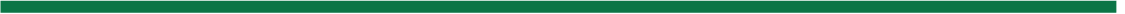 EGYÜTTMŰKÖDÉSI MEGÁLLAPODÁSszakmai gyakorlati képzési feladatok ellátásáraSzakmai gyakorlaton részt vevő hallgató(k):Budapest-Partner településnév, Dátum  ………………………………………………...Dr. Fekete Albert     intézetigazgató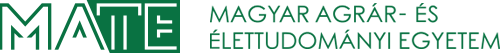 sz. mellékletCampus neve:Budai CampusSzakmai gyakorlatért felelős intézet: Tájépítészeti, Településtervezési és Díszkertészeti IntézetSzakfelelős neve:Dr. Valánszki IstvánKapcsolattartó (név, telefon, e-mail):Gyalusné Szalkai Ilona (+36 1 305 7291, tajepiteszet@uni-mate.hu)Együttműködő partner: Székhely:Adószám: Statisztikai számjel: Cégjegyzék/Nyilvántartási szám: A szakmai gyakorlat helyszíne (cím):Szakmai felelős (név, telefon, e-mail):Kapcsolattartó (név, telefon, e-mail): Hallgató neveHallgató Neptun kódjaSzak/ Felsőoktatási szakképzés neveSzakszintjeMunkarend (nappali, levelező)Gyakorlati időszakGyakorlati időszakHallgató neveHallgató Neptun kódjaSzak/ Felsőoktatási szakképzés neveSzakszintjeMunkarend (nappali, levelező)kezdetevége1.tájrendező és kertépítő mérnökiBScnappali2.3.………………………………………………Magyar Agrár- és Élettudományi Egyetemképviseli    Nyitrainé dr. Sárdy Diána Ágnes campus-főigazgató……………………………………………..Együttműködő Partner neveképviseliNévbeosztás